Rapport med vedlegg sendes statsforvalteren innen 1.4.2023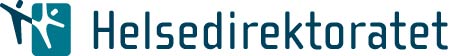 RAPPORTERING PÅ TILSKUDD 2022 Tilbud til barn og unge med behov for langvarig oppfølging og sammensatte tjenester Kap. 0765 post 60RAPPORTERING PÅ TILSKUDD 2022 Tilbud til barn og unge med behov for langvarig oppfølging og sammensatte tjenester Kap. 0765 post 60RAPPORTERING PÅ TILSKUDD 2022 Tilbud til barn og unge med behov for langvarig oppfølging og sammensatte tjenester Kap. 0765 post 60RAPPORTERING PÅ TILSKUDD 2022 Tilbud til barn og unge med behov for langvarig oppfølging og sammensatte tjenester Kap. 0765 post 60Tiltakets tittelStatsforvalters referanse:      Saksnummer, merket Vår referanse i siste brev dere mottok under denne ordningen.Tiltakets tittelStatsforvalters referanse:      Saksnummer, merket Vår referanse i siste brev dere mottok under denne ordningen.Tiltakets tittelStatsforvalters referanse:      Saksnummer, merket Vår referanse i siste brev dere mottok under denne ordningen.Tiltakets tittelStatsforvalters referanse:      Saksnummer, merket Vår referanse i siste brev dere mottok under denne ordningen.informasjon om mottakerinformasjon om mottakerinformasjon om mottakerinformasjon om mottakerSkjema er utfylt av:Skjema er utfylt av:FornavnFornavnEtternavnEtternavnTittelTittelVirksomhet/kommune/helseforetakVirksomhet/kommune/helseforetakAdresseAdressePostnummer/-stedPostnummer/-stedOrganisasjonsnummerOrganisasjonsnummerE-postadresse
Postmottak / offisiell e-postadresse til søkerE-postadresse
Postmottak / offisiell e-postadresse til søkerWebadresseWebadresseKontonummerKontonummerSamarbeidsaktører i tiltaketAngi informasjon om alle andre virksomheter eller organisasjoner dere samarbeider med om tiltaket med kontaktinformasjon:Samarbeidsaktører i tiltaketAngi informasjon om alle andre virksomheter eller organisasjoner dere samarbeider med om tiltaket med kontaktinformasjon:Samarbeidsaktører i tiltaketAngi informasjon om alle andre virksomheter eller organisasjoner dere samarbeider med om tiltaket med kontaktinformasjon:Samarbeidsaktører i tiltaketAngi informasjon om alle andre virksomheter eller organisasjoner dere samarbeider med om tiltaket med kontaktinformasjon:Rapportering på måloppnåelse Målet for ordningen er å styrke tilbudet til barn og unge som har behov for langvarig, tilpasset og/eller sammensatt oppfølging. Tilskuddet skal stimulere til helhetlige tjenester og forpliktende samhandling mellom ulike nivåer og sektorer: mellom kommune og spesialisthelsetjenester, mellom kommunale tjenester og gjennom interkommunalt samarbeid. Tjenestetilbud skal utvikles og iverksettes sammen med brukere/pasienter. Delmål: Bidra til at tjenesteutviklingen skjer på barn og unges arena og premisser, med vekt på tidlig innsats, livsmestring og sosial inkludering. Bidra til målgruppens deltagelse i aktiviteter med sikte på bedret livskvalitet, mestring og mulighet for en aktiv og meningsfull tilværelse Bidra til at flere kommuner og helseforetak etablerer og iverksetter kunnskapsbaserte metoder, modeller og tiltak for målgruppen. Bidra til omstilling av eksisterende tjenester innen psykisk helse og rus, i retning mer oppsøkende og fleksible tjenester i kommuner og helseforetak. Bidra til fortsatt utprøving og evaluering av nye metoder/arbeidsformer og modeller på psykisk helse-, rus- og voldsfeltet. Rapportering på måloppnåelse Målet for ordningen er å styrke tilbudet til barn og unge som har behov for langvarig, tilpasset og/eller sammensatt oppfølging. Tilskuddet skal stimulere til helhetlige tjenester og forpliktende samhandling mellom ulike nivåer og sektorer: mellom kommune og spesialisthelsetjenester, mellom kommunale tjenester og gjennom interkommunalt samarbeid. Tjenestetilbud skal utvikles og iverksettes sammen med brukere/pasienter. Delmål: Bidra til at tjenesteutviklingen skjer på barn og unges arena og premisser, med vekt på tidlig innsats, livsmestring og sosial inkludering. Bidra til målgruppens deltagelse i aktiviteter med sikte på bedret livskvalitet, mestring og mulighet for en aktiv og meningsfull tilværelse Bidra til at flere kommuner og helseforetak etablerer og iverksetter kunnskapsbaserte metoder, modeller og tiltak for målgruppen. Bidra til omstilling av eksisterende tjenester innen psykisk helse og rus, i retning mer oppsøkende og fleksible tjenester i kommuner og helseforetak. Bidra til fortsatt utprøving og evaluering av nye metoder/arbeidsformer og modeller på psykisk helse-, rus- og voldsfeltet. Rapportering på måloppnåelse Målet for ordningen er å styrke tilbudet til barn og unge som har behov for langvarig, tilpasset og/eller sammensatt oppfølging. Tilskuddet skal stimulere til helhetlige tjenester og forpliktende samhandling mellom ulike nivåer og sektorer: mellom kommune og spesialisthelsetjenester, mellom kommunale tjenester og gjennom interkommunalt samarbeid. Tjenestetilbud skal utvikles og iverksettes sammen med brukere/pasienter. Delmål: Bidra til at tjenesteutviklingen skjer på barn og unges arena og premisser, med vekt på tidlig innsats, livsmestring og sosial inkludering. Bidra til målgruppens deltagelse i aktiviteter med sikte på bedret livskvalitet, mestring og mulighet for en aktiv og meningsfull tilværelse Bidra til at flere kommuner og helseforetak etablerer og iverksetter kunnskapsbaserte metoder, modeller og tiltak for målgruppen. Bidra til omstilling av eksisterende tjenester innen psykisk helse og rus, i retning mer oppsøkende og fleksible tjenester i kommuner og helseforetak. Bidra til fortsatt utprøving og evaluering av nye metoder/arbeidsformer og modeller på psykisk helse-, rus- og voldsfeltet. Rapportering på måloppnåelse Målet for ordningen er å styrke tilbudet til barn og unge som har behov for langvarig, tilpasset og/eller sammensatt oppfølging. Tilskuddet skal stimulere til helhetlige tjenester og forpliktende samhandling mellom ulike nivåer og sektorer: mellom kommune og spesialisthelsetjenester, mellom kommunale tjenester og gjennom interkommunalt samarbeid. Tjenestetilbud skal utvikles og iverksettes sammen med brukere/pasienter. Delmål: Bidra til at tjenesteutviklingen skjer på barn og unges arena og premisser, med vekt på tidlig innsats, livsmestring og sosial inkludering. Bidra til målgruppens deltagelse i aktiviteter med sikte på bedret livskvalitet, mestring og mulighet for en aktiv og meningsfull tilværelse Bidra til at flere kommuner og helseforetak etablerer og iverksetter kunnskapsbaserte metoder, modeller og tiltak for målgruppen. Bidra til omstilling av eksisterende tjenester innen psykisk helse og rus, i retning mer oppsøkende og fleksible tjenester i kommuner og helseforetak. Bidra til fortsatt utprøving og evaluering av nye metoder/arbeidsformer og modeller på psykisk helse-, rus- og voldsfeltet. Tiltakets innretning	ACT-team (Assertive Community Treatment)	FACT-team (Flexible Assertive Community Treatment)   FACT- ung  (Flexible Assertive Community Treatment)	Andre tverrfaglige oppsøkende og teambaserte tjenester	Forprosjekt ACT/FACT: Voksne	Forprosjekt ACT/FACT: Ungdom	Mottaks- og oppfølgingssenter (MO-senter)	Housing First	Behandlingsforberedende tiltak	Lavterskel substitusjonsbehandlingstilbud, f.eks. etter modell av LASSO	Andre Lavterskeltilbud rettet mot barn og unge	Annet tiltak rettet mot målgruppen voksne: spesifiser	Annet tiltak rettet mot målgruppen barn og unge:spesifiserSpesielt for ACT- og FACT-team: voksne/ungdomEr teamet etablert/planlegges etablert i henhold til modellen, jf. beskrivelse 
i ACT og FACT-håndbøker/andre sentrale føringer?	Ja	NeiEr det gjennomført Fidelitymåling år 1 eller 3?. Beskriv:Om tiltaket er forankret i kommune og spesialisthelsetjenesten?Har ACT/FACT-temaet gjennomført Fidelity skalering? Og hva var utfallet?Skriv herHar  teamansatte deltatt på nasjonalt eller regionalt opplæringsseminar 
i ACT- og FACT-modellen?Skriv herTiltakets innretning	ACT-team (Assertive Community Treatment)	FACT-team (Flexible Assertive Community Treatment)   FACT- ung  (Flexible Assertive Community Treatment)	Andre tverrfaglige oppsøkende og teambaserte tjenester	Forprosjekt ACT/FACT: Voksne	Forprosjekt ACT/FACT: Ungdom	Mottaks- og oppfølgingssenter (MO-senter)	Housing First	Behandlingsforberedende tiltak	Lavterskel substitusjonsbehandlingstilbud, f.eks. etter modell av LASSO	Andre Lavterskeltilbud rettet mot barn og unge	Annet tiltak rettet mot målgruppen voksne: spesifiser	Annet tiltak rettet mot målgruppen barn og unge:spesifiserSpesielt for ACT- og FACT-team: voksne/ungdomEr teamet etablert/planlegges etablert i henhold til modellen, jf. beskrivelse 
i ACT og FACT-håndbøker/andre sentrale føringer?	Ja	NeiEr det gjennomført Fidelitymåling år 1 eller 3?. Beskriv:Om tiltaket er forankret i kommune og spesialisthelsetjenesten?Har ACT/FACT-temaet gjennomført Fidelity skalering? Og hva var utfallet?Skriv herHar  teamansatte deltatt på nasjonalt eller regionalt opplæringsseminar 
i ACT- og FACT-modellen?Skriv herTiltakets innretning	ACT-team (Assertive Community Treatment)	FACT-team (Flexible Assertive Community Treatment)   FACT- ung  (Flexible Assertive Community Treatment)	Andre tverrfaglige oppsøkende og teambaserte tjenester	Forprosjekt ACT/FACT: Voksne	Forprosjekt ACT/FACT: Ungdom	Mottaks- og oppfølgingssenter (MO-senter)	Housing First	Behandlingsforberedende tiltak	Lavterskel substitusjonsbehandlingstilbud, f.eks. etter modell av LASSO	Andre Lavterskeltilbud rettet mot barn og unge	Annet tiltak rettet mot målgruppen voksne: spesifiser	Annet tiltak rettet mot målgruppen barn og unge:spesifiserSpesielt for ACT- og FACT-team: voksne/ungdomEr teamet etablert/planlegges etablert i henhold til modellen, jf. beskrivelse 
i ACT og FACT-håndbøker/andre sentrale føringer?	Ja	NeiEr det gjennomført Fidelitymåling år 1 eller 3?. Beskriv:Om tiltaket er forankret i kommune og spesialisthelsetjenesten?Har ACT/FACT-temaet gjennomført Fidelity skalering? Og hva var utfallet?Skriv herHar  teamansatte deltatt på nasjonalt eller regionalt opplæringsseminar 
i ACT- og FACT-modellen?Skriv herTiltakets innretning	ACT-team (Assertive Community Treatment)	FACT-team (Flexible Assertive Community Treatment)   FACT- ung  (Flexible Assertive Community Treatment)	Andre tverrfaglige oppsøkende og teambaserte tjenester	Forprosjekt ACT/FACT: Voksne	Forprosjekt ACT/FACT: Ungdom	Mottaks- og oppfølgingssenter (MO-senter)	Housing First	Behandlingsforberedende tiltak	Lavterskel substitusjonsbehandlingstilbud, f.eks. etter modell av LASSO	Andre Lavterskeltilbud rettet mot barn og unge	Annet tiltak rettet mot målgruppen voksne: spesifiser	Annet tiltak rettet mot målgruppen barn og unge:spesifiserSpesielt for ACT- og FACT-team: voksne/ungdomEr teamet etablert/planlegges etablert i henhold til modellen, jf. beskrivelse 
i ACT og FACT-håndbøker/andre sentrale føringer?	Ja	NeiEr det gjennomført Fidelitymåling år 1 eller 3?. Beskriv:Om tiltaket er forankret i kommune og spesialisthelsetjenesten?Har ACT/FACT-temaet gjennomført Fidelity skalering? Og hva var utfallet?Skriv herHar  teamansatte deltatt på nasjonalt eller regionalt opplæringsseminar 
i ACT- og FACT-modellen?Skriv herTiltakets finansiering og varighetTiltakets finansiering og varighetTiltakets finansiering og varighetTiltakets finansiering og varighetTiltaket mottok tilskudd første årTiltaket mottok tilskudd første årTiltaket mottok tilskudd første årTiltaket hadde oppstart i årTiltaket hadde oppstart i årTiltaket hadde oppstart i årTiltaket/prosjektet er planlagt ferdigstilt i årTiltaket/prosjektet er planlagt ferdigstilt i årTiltaket/prosjektet er planlagt ferdigstilt i årHar tiltaket budsjett som oppretterholder tiltaket for det året tilskuddet avsluttes? Kommentar:          Har tiltaket budsjett som oppretterholder tiltaket for det året tilskuddet avsluttes? Kommentar:          Har tiltaket budsjett som oppretterholder tiltaket for det året tilskuddet avsluttes? Kommentar:          Har tiltaket budsjett som oppretterholder tiltaket for det året tilskuddet avsluttes? Kommentar:          Personell i tiltaketPersonell i tiltaketPersonell i tiltaketAntallÅrsverk fra kommunenÅrsverk fra kommunenÅrsverk fra kommunenÅrsverk fra spesialisthelsetjenestenÅrsverk fra spesialisthelsetjenestenÅrsverk fra spesialisthelsetjenestenSum antall årsverk i tiltaketSum antall årsverk i tiltaketSum antall årsverk i tiltaketAntall årsverk finansiert over tilskuddsordningenAntall FACTAntall årsverk finansiert over tilskuddsordningenAntall FACTAntall årsverk finansiert over tilskuddsordningenAntall FACTKommentar:      Kommentar:      Kommentar:      Kommentar:      Kompetanse som inngår i tiltaketKompetanse som inngår i tiltaketKompetanse som inngår i tiltaketAndel årsverk	Sosialfaglig	Sosialfaglig	Sosialfaglig	Helsefaglig	Helsefaglig	Helsefaglig	Psykologfaglig	Psykologfaglig	Psykologfaglig	Medisinsk faglig	Medisinsk faglig	Medisinsk faglig	Bruker-/erfaringskompetanse	Bruker-/erfaringskompetanse	Bruker-/erfaringskompetanse	Annet	Annet	AnnetKommentar:      Kommentar:      Kommentar:      Kommentar:      BrukereBrukereBrukereAntallAnslått antall brukere i målgruppen for tiltaket 
(i kommunen/​opptaksområdet):Anslått antall brukere i målgruppen for tiltaket 
(i kommunen/​opptaksområdet):Anslått antall brukere i målgruppen for tiltaket 
(i kommunen/​opptaksområdet):Antall brukere av tiltaket per 31.12:Antall brukere av tiltaket per 31.12:Antall brukere av tiltaket per 31.12:Kommentar:      Kommentar:      Kommentar:      Kommentar:      Om tiltaketOm tiltaketOm tiltaketOm tiltaketTiltakets formål – overordnet målsetting:Tiltakets formål – overordnet målsetting:Tiltakets formål – overordnet målsetting:Tiltakets formål – overordnet målsetting:Tiltakets målgruppe:Tiltakets målgruppe:Tiltakets målgruppe:Tiltakets målgruppe:Beskrivelse av tiltaket, organisering, metodikk, mv.:Beskrivelse av tiltaket, organisering, metodikk, mv.:Beskrivelse av tiltaket, organisering, metodikk, mv.:Beskrivelse av tiltaket, organisering, metodikk, mv.:Hvilke aktører inngår i tiltaket?Hvilke aktører inngår i tiltaket?Hvilke aktører inngår i tiltaket?Hvilke aktører inngår i tiltaket?Hvilke tjenester/tilbud mottar brukerne?Hvilke tjenester/tilbud mottar brukerne?Hvilke tjenester/tilbud mottar brukerne?Hvilke tjenester/tilbud mottar brukerne?Fattes det vedtak på tjenestene som ytes?	Ja	Nei	Ja	Nei	Ja	NeiKommentar: Kommentar: Kommentar: Kommentar: Beskrivelse av hvordan brukermedvirkning integreres i tiltakets kvalitetsarbeid samt ivaretas på individ- og systemnivå.Om valgt modell for samhandling gir helhetlige, integrerte og samtidige tjenester for målgruppen?Hvordan er brukererfaring ivaretatt i organiseringen av tilbudet?Hvordan etterleves modeller, metoder og tiltak?Beskrivelse av hvordan brukermedvirkning integreres i tiltakets kvalitetsarbeid samt ivaretas på individ- og systemnivå.Om valgt modell for samhandling gir helhetlige, integrerte og samtidige tjenester for målgruppen?Hvordan er brukererfaring ivaretatt i organiseringen av tilbudet?Hvordan etterleves modeller, metoder og tiltak?Beskrivelse av hvordan brukermedvirkning integreres i tiltakets kvalitetsarbeid samt ivaretas på individ- og systemnivå.Om valgt modell for samhandling gir helhetlige, integrerte og samtidige tjenester for målgruppen?Hvordan er brukererfaring ivaretatt i organiseringen av tilbudet?Hvordan etterleves modeller, metoder og tiltak?Beskrivelse av hvordan brukermedvirkning integreres i tiltakets kvalitetsarbeid samt ivaretas på individ- og systemnivå.Om valgt modell for samhandling gir helhetlige, integrerte og samtidige tjenester for målgruppen?Hvordan er brukererfaring ivaretatt i organiseringen av tilbudet?Hvordan etterleves modeller, metoder og tiltak?Beskrivelse av hvordan brukererfaring, erfaringskompetanse og pårørendes erfaring ertatt i bruk i tiltaket/modellen?Beskrivelse av hvordan brukertilfredshetsundersøkelser er gjennomført, herunderfremvisning av aggregerte resultater.Beskrivelse av hvilket tilbakemeldingsverktøy som er tatt i bruk og hvilke verktøy somble anvendt.Beskrivelse av hvordan brukererfaring, erfaringskompetanse og pårørendes erfaring ertatt i bruk i tiltaket/modellen?Beskrivelse av hvordan brukertilfredshetsundersøkelser er gjennomført, herunderfremvisning av aggregerte resultater.Beskrivelse av hvilket tilbakemeldingsverktøy som er tatt i bruk og hvilke verktøy somble anvendt.Beskrivelse av hvordan brukererfaring, erfaringskompetanse og pårørendes erfaring ertatt i bruk i tiltaket/modellen?Beskrivelse av hvordan brukertilfredshetsundersøkelser er gjennomført, herunderfremvisning av aggregerte resultater.Beskrivelse av hvilket tilbakemeldingsverktøy som er tatt i bruk og hvilke verktøy somble anvendt.Beskrivelse av hvordan brukererfaring, erfaringskompetanse og pårørendes erfaring ertatt i bruk i tiltaket/modellen?Beskrivelse av hvordan brukertilfredshetsundersøkelser er gjennomført, herunderfremvisning av aggregerte resultater.Beskrivelse av hvilket tilbakemeldingsverktøy som er tatt i bruk og hvilke verktøy somble anvendt.Beskrivelse og vurdering av samhandling med andre aktørerBeskrivelse og vurdering av samhandling med andre aktørerBeskrivelse og vurdering av samhandling med andre aktørerBeskrivelse og vurdering av samhandling med andre aktørerIverksatte kompetansehevende tiltak i og på tvers av tjenesteneIverksatte kompetansehevende tiltak i og på tvers av tjenesteneIverksatte kompetansehevende tiltak i og på tvers av tjenesteneIverksatte kompetansehevende tiltak i og på tvers av tjenesteneTiltakets forankring i kommunale planer og budsjettTiltakets forankring i kommunale planer og budsjettTiltakets forankring i kommunale planer og budsjettTiltakets forankring i kommunale planer og budsjettTiltakets forankring i spesialisthelsetjenesten/andre samhandlingsaktørerTiltakets forankring i spesialisthelsetjenesten/andre samhandlingsaktørerTiltakets forankring i spesialisthelsetjenesten/andre samhandlingsaktørerTiltakets forankring i spesialisthelsetjenesten/andre samhandlingsaktørerEvaluering av tiltaket	Skal ikke evalueres	Intern evaluering	Ekstern evaluering	Skal evalueres i løpet av      	Skal ikke evalueres	Intern evaluering	Ekstern evaluering	Skal evalueres i løpet av      	Skal ikke evalueres	Intern evaluering	Ekstern evaluering	Skal evalueres i løpet av      KommentarKommentarKommentarKommentarVurdering av tiltakets måloppnåelseRedegjør for i hvor stor grad målene som er satt for tiltaket er oppnådd (jf. søknad).Det legges særlig vekt på måloppnåelse i tiltakene/prosjektene ved vurdering av rapporteringenDersom tiltaket er evaluert vedlegges evalueringen denne rapporteringenVurdering av tiltakets måloppnåelseRedegjør for i hvor stor grad målene som er satt for tiltaket er oppnådd (jf. søknad).Det legges særlig vekt på måloppnåelse i tiltakene/prosjektene ved vurdering av rapporteringenDersom tiltaket er evaluert vedlegges evalueringen denne rapporteringenVurdering av tiltakets måloppnåelseRedegjør for i hvor stor grad målene som er satt for tiltaket er oppnådd (jf. søknad).Det legges særlig vekt på måloppnåelse i tiltakene/prosjektene ved vurdering av rapporteringenDersom tiltaket er evaluert vedlegges evalueringen denne rapporteringenVurdering av tiltakets måloppnåelseRedegjør for i hvor stor grad målene som er satt for tiltaket er oppnådd (jf. søknad).Det legges særlig vekt på måloppnåelse i tiltakene/prosjektene ved vurdering av rapporteringenDersom tiltaket er evaluert vedlegges evalueringen denne rapporteringenMålsettingerMålsettingerMålsettingerMålsettingerVurdering av måloppnåelseVurdering av måloppnåelseVurdering av måloppnåelseVurdering av måloppnåelseEventuelle planlagte og/eller iverksatte tiltak for å øke grad av måloppnåelseEventuelle planlagte og/eller iverksatte tiltak for å øke grad av måloppnåelseEventuelle planlagte og/eller iverksatte tiltak for å øke grad av måloppnåelseEventuelle planlagte og/eller iverksatte tiltak for å øke grad av måloppnåelseBrukernes erfaringer og opplevd nytte av tiltaket (f.eks. resultater fra bruker- og pårørendeundersøkelser)Brukernes erfaringer og opplevd nytte av tiltaket (f.eks. resultater fra bruker- og pårørendeundersøkelser)Brukernes erfaringer og opplevd nytte av tiltaket (f.eks. resultater fra bruker- og pårørendeundersøkelser)Brukernes erfaringer og opplevd nytte av tiltaket (f.eks. resultater fra bruker- og pårørendeundersøkelser)Samarbeidsaktørenes erfaringer og opplevd nytte av tiltaketSamarbeidsaktørenes erfaringer og opplevd nytte av tiltaketSamarbeidsaktørenes erfaringer og opplevd nytte av tiltaketSamarbeidsaktørenes erfaringer og opplevd nytte av tiltaketVurdering av hvorvidt tiltaket bidrar til å fremme mer helhetlige og sammenhengende tjenester/tilbud til målgruppene.Vurdering av hvorvidt tiltaket bidrar til å fremme mer helhetlige og sammenhengende tjenester/tilbud til målgruppene.Vurdering av hvorvidt tiltaket bidrar til å fremme mer helhetlige og sammenhengende tjenester/tilbud til målgruppene.Vurdering av hvorvidt tiltaket bidrar til å fremme mer helhetlige og sammenhengende tjenester/tilbud til målgruppene.Kommentarer/tilleggsopplysninger til rapporteringenEventuelt eget vedleggKommentarer/tilleggsopplysninger til rapporteringenEventuelt eget vedleggKommentarer/tilleggsopplysninger til rapporteringenEventuelt eget vedleggKommentarer/tilleggsopplysninger til rapporteringenEventuelt eget vedleggRegnskapSe krav til regnskap i ordningens regelverk og tilskuddsbrevSkriv inn regnskapsførte inntekter og utgifter for tiltaket/prosjektet for åretSkriv alle beløp i hele kroner.RegnskapSe krav til regnskap i ordningens regelverk og tilskuddsbrevSkriv inn regnskapsførte inntekter og utgifter for tiltaket/prosjektet for åretSkriv alle beløp i hele kroner.RegnskapSe krav til regnskap i ordningens regelverk og tilskuddsbrevSkriv inn regnskapsførte inntekter og utgifter for tiltaket/prosjektet for åretSkriv alle beløp i hele kroner.RegnskapSe krav til regnskap i ordningens regelverk og tilskuddsbrevSkriv inn regnskapsførte inntekter og utgifter for tiltaket/prosjektet for åretSkriv alle beløp i hele kroner.InntekterTilskuddsbeløp fra HelsedirektoratetInntekterTilskuddsbeløp fra HelsedirektoratetInntekterTilskuddsbeløp fra HelsedirektoratetUtgifter – må fylles ut nøyaktig: Oppgi regnskapstall for tiltaket/prosjektet på følgende utgiftskategorier.Vedlegg relevante regnskapsrapporter som følger deres inndeling i regnskapet.Midler som er ubrukt og satt i bundne fond eller på interimskonti, skal ikke føres som regnskapsførte utgifterKontroller i regelverket for ordningen hvilke utgifter som dekkes av tilskuddetUtgifter – må fylles ut nøyaktig: Oppgi regnskapstall for tiltaket/prosjektet på følgende utgiftskategorier.Vedlegg relevante regnskapsrapporter som følger deres inndeling i regnskapet.Midler som er ubrukt og satt i bundne fond eller på interimskonti, skal ikke føres som regnskapsførte utgifterKontroller i regelverket for ordningen hvilke utgifter som dekkes av tilskuddetUtgifter – må fylles ut nøyaktig: Oppgi regnskapstall for tiltaket/prosjektet på følgende utgiftskategorier.Vedlegg relevante regnskapsrapporter som følger deres inndeling i regnskapet.Midler som er ubrukt og satt i bundne fond eller på interimskonti, skal ikke føres som regnskapsførte utgifterKontroller i regelverket for ordningen hvilke utgifter som dekkes av tilskuddetUtgifter – må fylles ut nøyaktig: Oppgi regnskapstall for tiltaket/prosjektet på følgende utgiftskategorier.Vedlegg relevante regnskapsrapporter som følger deres inndeling i regnskapet.Midler som er ubrukt og satt i bundne fond eller på interimskonti, skal ikke føres som regnskapsførte utgifterKontroller i regelverket for ordningen hvilke utgifter som dekkes av tilskuddet1.	Lønnsutgifter med sosiale utgifter1.	Lønnsutgifter med sosiale utgifter1.	Lønnsutgifter med sosiale utgifter2.	Reiseutgifter, arrangement, møter, konferanser2.	Reiseutgifter, arrangement, møter, konferanser2.	Reiseutgifter, arrangement, møter, konferanser3.	Konsulenttjenester3.	Konsulenttjenester3.	Konsulenttjenester4.	Trykking, publikasjoner, kunngjøringer, utsending og distribusjonskostnader4.	Trykking, publikasjoner, kunngjøringer, utsending og distribusjonskostnader4.	Trykking, publikasjoner, kunngjøringer, utsending og distribusjonskostnader5.	Driftsutgifter, forbruksmateriell og kontortjenester inkludert lokaler og energi5.	Driftsutgifter, forbruksmateriell og kontortjenester inkludert lokaler og energi5.	Driftsutgifter, forbruksmateriell og kontortjenester inkludert lokaler og energi6.	Andre utgifter
Spesifiser6.	Andre utgifter
Spesifiser6.	Andre utgifter
SpesifiserSum utgifterSum utgifterSum utgifterUbrukt tilskudd overført fra 31.12. til bundet fondUbrukt tilskudd overført fra 31.12. til bundet fondUbrukt tilskudd overført fra 31.12. til bundet fondInformasjon om andre inntektskilderNår statsforvalter skal ta stilling til rapporteringen på tilskudd trenger vi informasjon om andre inntektskilder i prosjektet.Inntekter fra andre kilder/statlige prosjektSkriv hvem som har bidratt med finansering, beskrivelse av finansieringen og beløp:Informasjon om andre inntektskilderNår statsforvalter skal ta stilling til rapporteringen på tilskudd trenger vi informasjon om andre inntektskilder i prosjektet.Inntekter fra andre kilder/statlige prosjektSkriv hvem som har bidratt med finansering, beskrivelse av finansieringen og beløp:Informasjon om andre inntektskilderNår statsforvalter skal ta stilling til rapporteringen på tilskudd trenger vi informasjon om andre inntektskilder i prosjektet.Inntekter fra andre kilder/statlige prosjektSkriv hvem som har bidratt med finansering, beskrivelse av finansieringen og beløp:Informasjon om andre inntektskilderNår statsforvalter skal ta stilling til rapporteringen på tilskudd trenger vi informasjon om andre inntektskilder i prosjektet.Inntekter fra andre kilder/statlige prosjektSkriv hvem som har bidratt med finansering, beskrivelse av finansieringen og beløp:EgenfinansieringRedegjør for hvor stor egenfinansiering, stillingsressurs har dere har lagt inn i tiltaket/ prosjektet fra egen virksomhet. EgenfinansieringRedegjør for hvor stor egenfinansiering, stillingsressurs har dere har lagt inn i tiltaket/ prosjektet fra egen virksomhet. EgenfinansieringRedegjør for hvor stor egenfinansiering, stillingsressurs har dere har lagt inn i tiltaket/ prosjektet fra egen virksomhet. EgenfinansieringRedegjør for hvor stor egenfinansiering, stillingsressurs har dere har lagt inn i tiltaket/ prosjektet fra egen virksomhet. EgenerklæringsskjemaKryss av for ett av alternativene:	Egenerklæringskjema foreligger og er signert	Egenerklæringskjema mangler (rapportering ufullstendig)Kommentar til egenerklæringsskjemaEgenerklæringsskjemaKryss av for ett av alternativene:	Egenerklæringskjema foreligger og er signert	Egenerklæringskjema mangler (rapportering ufullstendig)Kommentar til egenerklæringsskjemaEgenerklæringsskjemaKryss av for ett av alternativene:	Egenerklæringskjema foreligger og er signert	Egenerklæringskjema mangler (rapportering ufullstendig)Kommentar til egenerklæringsskjemaEgenerklæringsskjemaKryss av for ett av alternativene:	Egenerklæringskjema foreligger og er signert	Egenerklæringskjema mangler (rapportering ufullstendig)Kommentar til egenerklæringsskjemaVedleggRapportering kan utdypes i ett eller flere vedlegg dersom det er nødvendigStatsforvalter godtar signert revisoruttalelse som er skannet og lastet opp elektronisk	Egenerklæringskjema	Regnskapsrapporter	Tilleggsinformasjon til rapporteringenKommentar til vedleggVedleggRapportering kan utdypes i ett eller flere vedlegg dersom det er nødvendigStatsforvalter godtar signert revisoruttalelse som er skannet og lastet opp elektronisk	Egenerklæringskjema	Regnskapsrapporter	Tilleggsinformasjon til rapporteringenKommentar til vedleggVedleggRapportering kan utdypes i ett eller flere vedlegg dersom det er nødvendigStatsforvalter godtar signert revisoruttalelse som er skannet og lastet opp elektronisk	Egenerklæringskjema	Regnskapsrapporter	Tilleggsinformasjon til rapporteringenKommentar til vedleggVedleggRapportering kan utdypes i ett eller flere vedlegg dersom det er nødvendigStatsforvalter godtar signert revisoruttalelse som er skannet og lastet opp elektronisk	Egenerklæringskjema	Regnskapsrapporter	Tilleggsinformasjon til rapporteringenKommentar til vedleggGODKJENNINGRapportering skal være forhåndsgodkjent av styreleder eller den som har prokuraFor kommuner og fylkeskommuner skal rapporteringen være forhåndsgodkjent av rådmannen eller den rådmannen har delegert myndighet tilStatsforvalter godtar signert skjema som er skannet og lastet opp elektroniskDen som godkjenner skal:Kjenne til vilkårene og kravene i tilskuddsbrevetBekrefte at opplysningene i rapporteringen er korrekte og et godt grunnlag for vurdering av måloppnåelse knyttet til statstilskuddetGODKJENNINGRapportering skal være forhåndsgodkjent av styreleder eller den som har prokuraFor kommuner og fylkeskommuner skal rapporteringen være forhåndsgodkjent av rådmannen eller den rådmannen har delegert myndighet tilStatsforvalter godtar signert skjema som er skannet og lastet opp elektroniskDen som godkjenner skal:Kjenne til vilkårene og kravene i tilskuddsbrevetBekrefte at opplysningene i rapporteringen er korrekte og et godt grunnlag for vurdering av måloppnåelse knyttet til statstilskuddetGODKJENNINGRapportering skal være forhåndsgodkjent av styreleder eller den som har prokuraFor kommuner og fylkeskommuner skal rapporteringen være forhåndsgodkjent av rådmannen eller den rådmannen har delegert myndighet tilStatsforvalter godtar signert skjema som er skannet og lastet opp elektroniskDen som godkjenner skal:Kjenne til vilkårene og kravene i tilskuddsbrevetBekrefte at opplysningene i rapporteringen er korrekte og et godt grunnlag for vurdering av måloppnåelse knyttet til statstilskuddetGODKJENNINGRapportering skal være forhåndsgodkjent av styreleder eller den som har prokuraFor kommuner og fylkeskommuner skal rapporteringen være forhåndsgodkjent av rådmannen eller den rådmannen har delegert myndighet tilStatsforvalter godtar signert skjema som er skannet og lastet opp elektroniskDen som godkjenner skal:Kjenne til vilkårene og kravene i tilskuddsbrevetBekrefte at opplysningene i rapporteringen er korrekte og et godt grunnlag for vurdering av måloppnåelse knyttet til statstilskuddetDato:      Signatur: 	Tittel/rolle godkjennerDato:      Signatur: 	Tittel/rolle godkjennerDato:      Signatur: 	Tittel/rolle godkjennerDato:      Signatur: 	Tittel/rolle godkjenner